ACCOMMODATIONS FOR TESTINGIMPORTANT NOTES:2 STEPSALTERNATIVE TESTING CONTRACTSALTERNATIVE TESTING REQUESTSRequests cannot be submitted until a contract has been completed for the courseContracts should be completed with the instructor, if at all possibleCONTRACTS AND REQUESTS DO NOT NEED TO BE COMPLETED FOR CLASSES WITH ONLY ONLINE TESTSA REQUEST DOES NOT NEED TO BE COMPLETED IF YOU ARE TAKING YOUR TEST WITH YOUR INSTRUCTORALTERNATIVE TESTING CONTRACTClick on “Alternative Testing” in the left menu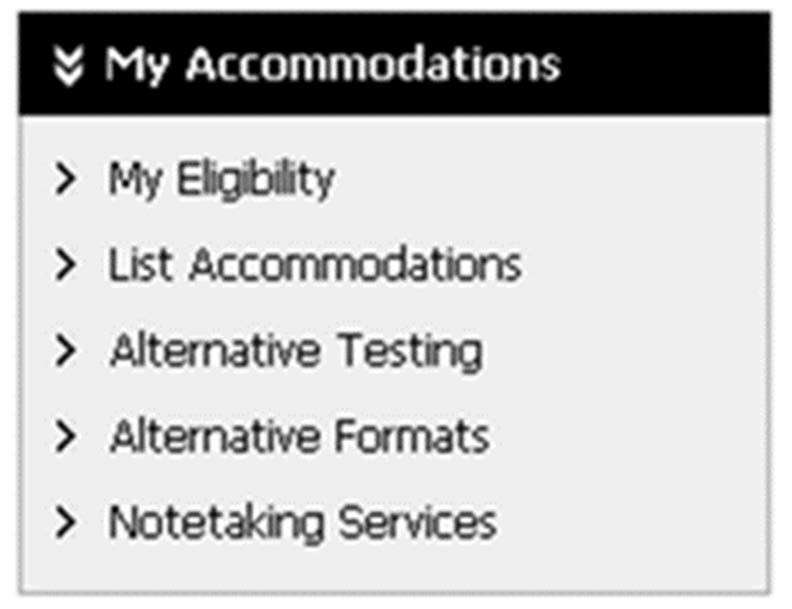 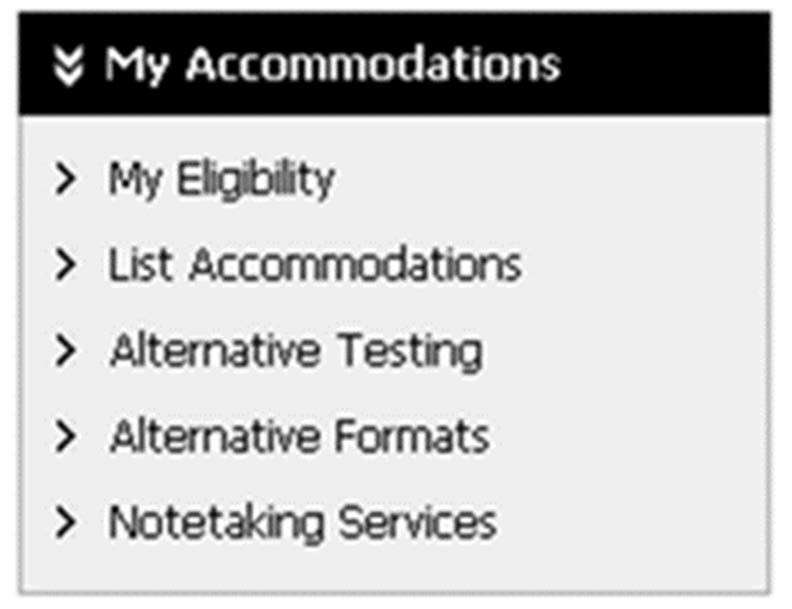 Click on “Submit Alternative Testing Contract” in the upper right (above the white arrow in the red square)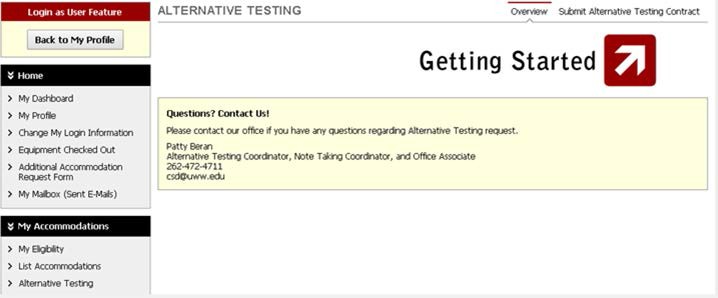 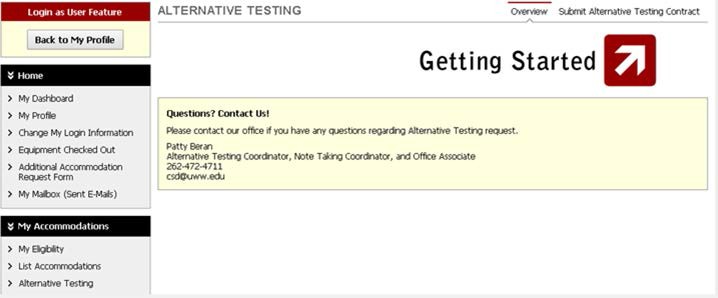 Select the class from the dropdown menu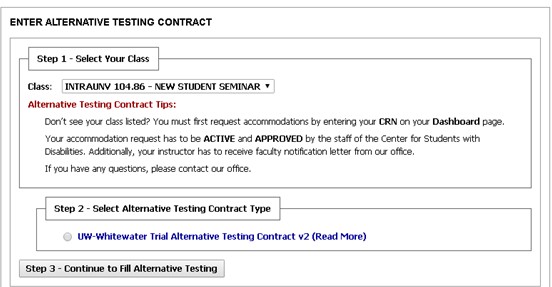 Check off the UW – Whitewater Alternative Testing Contract The first part of the contract consists of a description of the contract and directions for the instructor completing the contract with youAnswer the questions on the contract with your instructorEnter the amount of time the CLASS will have for each test type usedThe time you enter should NOT include your extra timeIf you get time and a half (1.5x) as an accommodation, enter the time allowed for the final into the “Final – Time and a half” field; if you get double time (2x) as an accommodation, enter the time allowed for the final into the “Final – Double Time” fieldAny test types not used in the class can be left blank; you will NOT be able to select them when making an Alternative Testing Request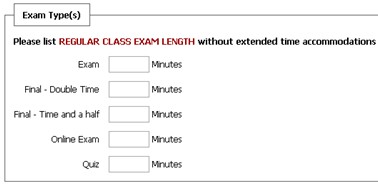 Enter in the instructor’s phone number, and any additional information about the test CSD should know (i.e., two parts, calculator on half only, etc.)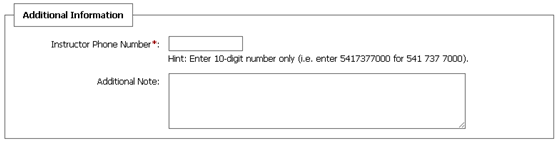 Review your responsibilities as a student, checking them off as you do soClick “Submit Alternative Testing”ALTERNATIVE TESTING REQUESTClick “Alternative Testing” (NOTE: if you just completed the Alternative Testing Contract, it will automatically bring you to the Alternative Testing Request screen)Select your class from the dropdown menu and click “Schedule an Exam”NOTE: Any classes for which you have not completed a Contract will NOT appear in the dropdown menu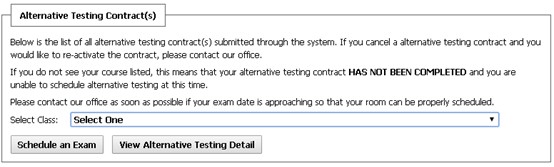 Select the exam type from the dropdown menu, and enter the date and START time of the test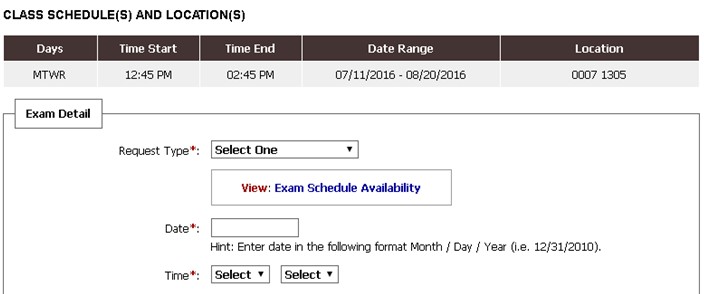 Check off the accommodations you would like for the test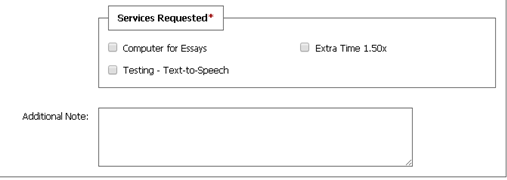 In “Additional Note”, include anything you are allowed to use on the test (that was not on the Contract), and/or anything else CSD should know about the examReview and check off the “Terms and Conditions”, then click “Add Exam Request”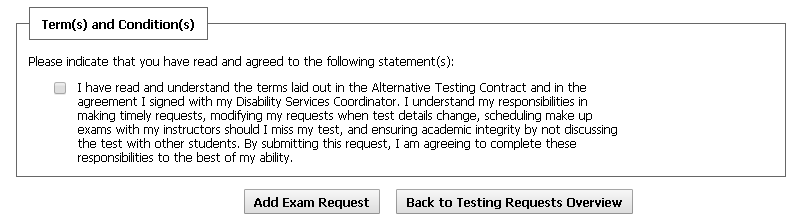 